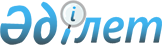 О внесении изменений в постановление Правительства Республики Казахстан от 30 декабря 1999 года № 2021 "Об утверждении Перечня должностей работников, лиц, осуществляющих техническое обслуживание и обеспечивающих функционирование государственных органов и не являющихся государственными служащими"
					
			Утративший силу
			
			
		
					Постановление Правительства Республики Казахстан от 24 декабря 2012 года № 1665. Утратило силу постановлением Правительства Республики Казахстан от 24 октября 2016 года № 612      Сноска. Утратило силу постановлением Правительства РК от 24.10.2016 № 612 (вводится в действие со дня его первого официального опубликования).      Примечание РЦПИ!

      Вводится в действие с 4 августа 2012 года.      В соответствии со статьей 20-1 Закона Республики Казахстан от 30 марта 1995 года «О Национальном Банке Республики Казахстан» Правительство Республики Казахстан постановляет:



      1. Внести в постановление Правительства Республики Казахстан  от 30 декабря 1999 года № 2021 «Об утверждении Перечня должностей работников, лиц, осуществляющих техническое обслуживание и обеспечивающих функционирование государственных органов и не являющихся государственными служащими» (САПП Республики Казахстан, 1999 г., № 58, ст. 576) следующие изменения:



      заголовок изложить в следующей редакции:

      «Об утверждении Перечня лиц, осуществляющих техническое обслуживание и обеспечивающих функционирование государственных органов и не являющихся государственными служащими»;



      пункт 1 изложить в следующей редакции:

      «1. Утвердить прилагаемый Перечень лиц, осуществляющих техническое обслуживание и обеспечивающих функционирование государственных органов и не являющихся государственными служащими.»;



      пункт 1-1 исключить;



      Перечень должностей работников, лиц, осуществляющих техническое обслуживание и обеспечивающих функционирование государственных органов и не являющихся государственными служащими, утвержденный указанным постановлением, изложить в новой редакции согласно приложению к настоящему постановлению.



      2. Настоящее постановление вводится в действие с 4 августа 2012 года.      Премьер-Министр

      Республики Казахстан                             С. Ахметов

Приложение          

к постановлению Правительства

Республики Казахстан     

от 24 декабря 2012 года № 1665Утвержден           

постановлением Правительства 

Республики Казахстан    

от 30 декабря 1999 года № 2021 Перечень лиц, осуществляющих техническое обслуживание и

обеспечивающих функционирование государственных органов и не

являющихся государственными служащими      Начальник смены, станции, узла, участка, части, экспедиции

      Заведующий архивом, библиотекой, бюро (справочным, 

копировально-множительным, машинописным, информационным), группой, кабинетом, лабораторией, мастерской, приемной, пунктом, складом, хозяйством, музеем, кассой, производством

      Архивариус

      Библиотекарь

      Диспетчер

      Инспектор (по делопроизводству, бюро пропусков, пропускного режима, по кассовой работе)

      Инструктор

      Кодировщик

      Кодификатор

      Комендант

      Лаборант

      Методист

      Машинистка (диктофонной группы, работающая с иностранным текстом, редакции, бюро, стенографистка)

      Механик (по обслуживанию оборудования звуковой, трансляционной техники, телевизионного оборудования, дизельной)

      Оператор (видеозаписи, звукозаписи, копировально-множительных машин, телетайпа, телефакса, телекса, радио, электронно-вычислительных машин, компьютерной техники (программ), по обслуживанию компьютерных устройств, систем связи, службы безопасности)

      Регистратор

      Редактор

      Секретарь (-машинистка, -стенографистка, суда, руководителя)

      Статистик

      Стенографист

      Техник

      Фотограф

      Экспедитор
					© 2012. РГП на ПХВ «Институт законодательства и правовой информации Республики Казахстан» Министерства юстиции Республики Казахстан
				